IntroductionWe are so glad that you are considering baptism. Please take some time to review this information and if you have any questions feel free to call the church office at 919-396-3169 Monday – Friday 9:00 AM to 5:00 PM. We are glad to help you.Getting StartedOnce a person admits that he or she is a sinner and turns to Christ for salvation, the bible says the watching world needs to know. Baptism has always stood as a kind of public example for people who have moved from being a seeker into being a believer.Believers are those who have realized that their sin has separated them from God. They have given up all efforts to reach God through good works or religious activity. They have concluded that Jesus Christ’s death on the cross for their sins is the only thing that can bridge the gap between them and God. A believer is someone who has decided to trust Christ alone for his or her salvation.If you have come to this point in your spiritual journey, then you are ready to be baptized. Just as a bride and groom tell of their love for one another through the symbol of rings, you should also want to show the world through baptism of your union with Christ Let the miracle that has happened in you show through the beautiful sacrament of baptism.Why Should I be Baptized? To follow the example of Christ                                                          “At the time Jesus came from Nazareth and was baptized by John in the river.” – Mark 1:9Because Christ Commanded Us to                                                     “Jesus said, “Go then, to all people everywhere and make them my disciples, baptize them in the name of the Father, the Son, and the Holy Spirit, and then teach them to obey everything I have commanded you.” Matthew 28: 19-20It Demonstrates that you are a believer                               “We know that we have come to know Him, If we obey His commands.” – 1 John 2:3Baptism TestimonyAs you know from reading the information that has been provided to you, baptism is for believers, those who have clearly decided to trust Christ alone for their salvation. If this is true of you, please write a paragraph or two describing how and when you decided to trust Christ. You can use the following questions to assist you in writing your testimony. 5What’s Next?SERVING TEAMSAt KCC Ministries, we believe one of the best ways to connect and grow is to serve others. We encourage you to get involved in an area of service. No matter what your interests, we have an opportunity for you to get involved.KCC LIFE GROUPS                                                                                        Life groups are small groups of married and single adults who meet in homes and at church for Bible study and to connect and “do life” with one another. These groups allow KCC to grow smaller as we grow larger and provide authentic friendships and the kind of relationships that will assist you on your spiritual journey.TITHING                                                                                                          God’s way of meeting the church’s need of financial resources is for each of us to give 10% of our income. This is the only principle in the bible where God asks you to test Him. Take him up on the challenge and begin tithing today.MEMBERSHIP CLASS                                                                               Membership class is the best place to learn how you can jump in and get involved. Here is your chance to meet new people and learn the story and vision behind KCC Ministries and what makes KCC the unique church it is.NEXT STEPS                                                                                               If you’ve recently committed your life to Christ, or are just returning to church, Its time to take the next step!                                                                                                                   What is the Meaning of Baptism?It illustrates you new life as a Christian.                                                          When someone becomes a Christian, he becomes a brand-new person inside. The old life has passed away and a new life has begun!’ 2 Cor 5:17By our baptism then, we were buried with him and shared His death in order that, just as Christ was raised from the dead…so also we may live a new life!’ Romans 6:4It illustrates Christ’s Death, Burial, and Resurrection                              “Christ died for our sins…He was buried…and He rose again.” – 1 Corinthians 15: 3-4   “For when you were baptized, you were baptized with Christ, and in baptism you were raised with Christ.’ – Colossians 2:12Baptism does not make you a Christian. Baptism follows an individual’s decision to trust Christ alone for salvation. Baptism was never intended to provide salvation for an individual, but rather to publicly identify a person with Christ. You do not have to be baptized to have Christ in your heart any more than you must exchange rings to be pronounced man and wife. But if the inner commitment to trust Christ alone for salvation has been made, then the outward symbol of baptism should be valued and as the gold ring on a newlywed’s finger. See also Ephesian’s 2:8-9What About Infant Baptism                                                                                , If the purpose of baptism is to publicly identify a believer in Jesus Christ, you may well be asking yourself, “What was the significance of my baptism as a baby?” In the bible, we find parents brining their children to Jesus. He held them and prayed for them and told us to welcome them, but He did not baptize them, and He did not tell anyone else to baptize them. Baptism is for those who have made a personal decision to trust Christ alone for their salvation.If you were baptized as a child, it was the intent of your parents that you would one day be a follower of Christ. Your baptism as an adult can be viewed as the fulfillment of your parent’s wishes.41When Should I be Baptized?As soon as you believed.“Those who believed …were baptized …that day!” – Acts 2:41“Then Philip began with the scriptures and told him the good news about Jesus. As they traveled along the road, they came to some water, and the man said, “Look, here is water! Why shouldn’t I be baptized right now/’ Philip said, “If you believe with all our heart, you may.” The man answered, “I believe that Jesus Christ is the son of God. So, they went down into the water and Philip baptized him.” Acts 8:35-38Why be Baptized by immersion?                                                        Because Jesus was baptized that way                                  “As soon a Jesus was baptized, He went up out of the water.’ Matthew 3:16                                                        Every baptism in the Bible was by immersion                  ‘..then both Philip and the man went down into the water and Philip baptized him. When they came up out of the water…” Acts 8:38-39                                             The word baptism means “to dip under water”              It best symbolizes a burial and resurrection                  see Romans 6:1-11Who Should be Baptized?Every person who has believed in Christ. A believer is someone who has realized that their sin separated them from God. They have given up all efforts to reach God through good works or religious activity They have concluded that Jesus Christ death on the cross for their sins is the only thing that can bridge the gap between them and god. A believer is someone who has decided to trust ChristReally well-known companyVery impressive companyAdditionally, you could include a bulleted list of products, services, or major benefits of working with your company. Or just summarize your finer points in a few concise paragraphs.If your business doesn’t lend itself to photos as easily as the beautiful culinary examples shown in this template, have no fear. You can just select and delete a page of photos and replace it with text using the styles provided.A picture is worth 10,000 words, but only if it’s the right one. In marketing materials, remember that any image you use—good or bad—makes a statement about your business.                MissionWinning souls to Christ and helping them to experience God’s love by creating an atmosphere that will produce transformation for the purpose of growth, maturity and leadership.23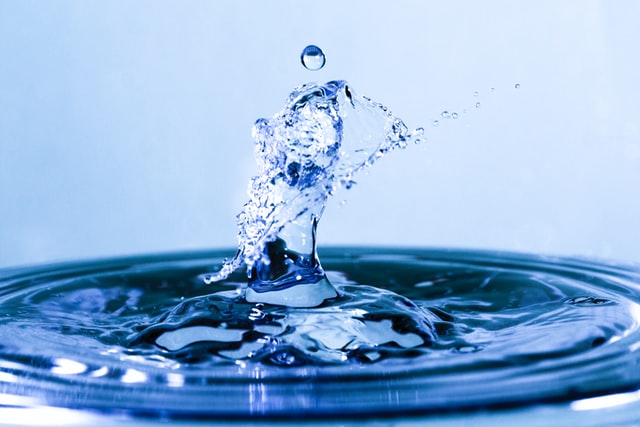 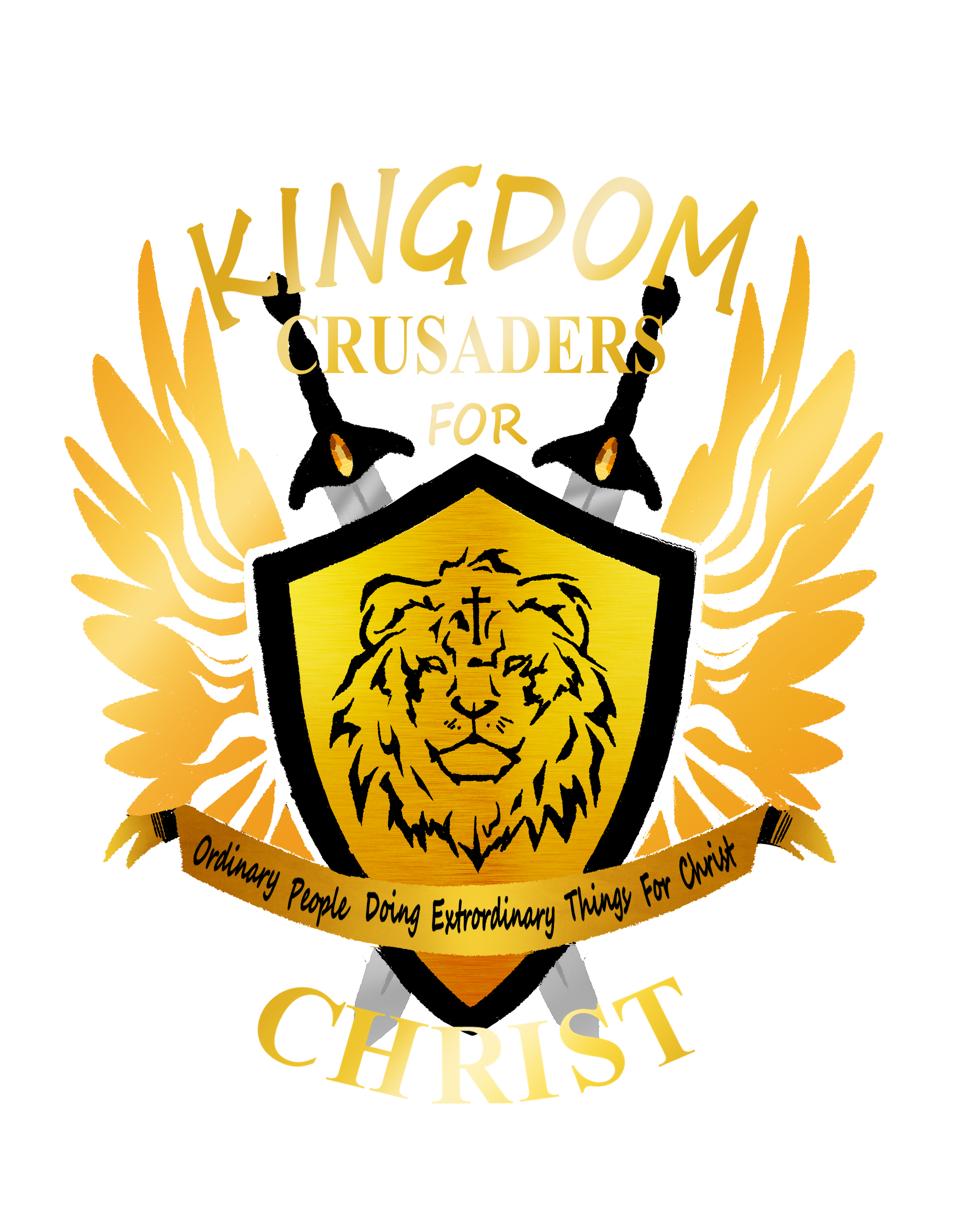 